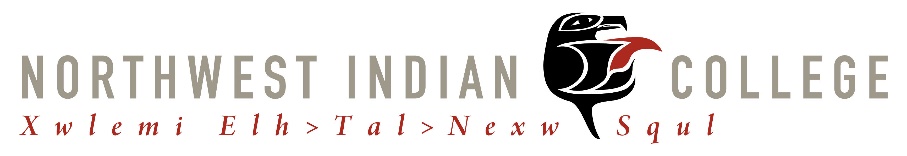 This document provides an overview of the course foundation, elements, assignments, schedules, and activities.  For more information about general Northwest Indian College policies, please see the Northwest Indian College catalog.  For questions pertaining to this course, please contact the instructor via the information provided below.Course Title:  Tribal Vocational Rehabilitation Foundations: Assessment and EligibilityCourse Number and Section:  TVRS 303  Number of Credits:  3Quarter being offered:  Spring 2017Class Meeting Location, Days and Time: Mondays and Wednesdays, 10:00am-11:00am PST via GoToTraining (in Canvas). Course runs from April 3, 2017 – June 15, 2017.Instructor Information: Instructor Name:		Office Location:		Office Hours:		Telephone (Cells):				Email:			Course Description: Provides an overview of the process of gathering essential information to determine Tribal Vocational Rehabilitation (TVR) eligibility, including confidentiality guidelines, factors used in determining eligibility, the six essential eligibility criteria, the closure procedures for those not meeting eligibility, and the transition between eligibility and the Individualized Plan for Employment (IPE).Course Prerequisite:  TVRS 301Text(s)/Readings/Materials: Required Reading:34 CFR Part 371: Vocational Rehabilitation Service Projects for American Indians with Disabilities http://www.ecfr.gov/cgi-bin/text-idx?SID=dcb2155151b6863a642e68d71b818c8d&mc=true&node=pt34.2.371&rgn=div5 Optional Reading/Texts:34 CFR Part 361: State Vocational Rehabilitation Services Program http://www.ecfr.gov/cgi-bin/text-idx?SID=dcb2155151b6863a642e68d71b818c8d&mc=true&node=pt34.2.361&rgn=div5  Brodwin, M. G., Sui, F. W., Howard, J., Brodwin, E. R., & Du, A. T. (2014). Medical, psychosocial, and vocational aspects of disability (4th ed.). Athens, GA: Elliott & Fitzpatrick.ISBN-13: 978-0985553890http://www.amazon.com/Medical-Psychosocial-Vocational-Aspects-Disability/dp/0985553898/ref=sr_1_1?ie=UTF8&qid=1457632115&sr=8-1&keywords=Medical%2C+Psychosocial%2C+and+Vocational+Aspects+of+Disability+%284th+ed.%29.Parker, R. M., & Patterson, J. B. (Eds.). (2012). Rehabilitation counseling: Basics and beyond (5th ed.). Austin, TX: Pro-Ed.ISBN-13: 978-1416404958
http://www.amazon.com/Rehabilitation-Counseling-Randall-M-Parker/dp/1416404953/ref=sr_1_3?s=books&ie=UTF8&qid=1454692325&sr=1-3&keywords=parker+and+pattersonCourse Policies: Class participation is expected and includes attendance, preparedness for class, and verbal and written participation in class. The use of cell phones while in class is discouraged. The use of laptop computers is encouraged for note taking, use of anthology, and exercises that require computer use.Students who have a valid issue that prevents them from attending class need to notify the instructor prior to the start of that class or teleconference either via telephone or email. Each situation will be evaluated separately to determine if it is an excused or unexcused absence.Regardless of the participation grade, students are urged to attend every class. Learning is a cumulative process and the class will build on material covered in previous class sessions. The instructor will strive to keep classes relevant, fun, and interesting. Given that this is a 3 credit-hour course, the amount of work for this course will typically require that each student will need to dedicate a total of 90 hours (30 hours per credit) toward the completion of the course. This time includes out-of-course preparations and place-based projects, reading, and in-class time. NWIC Institutional Outcomes:Upon program completion, a successful student will be able to:Exhibit a sense of place. (5)Effectively communicate in diverse situations, from receiving to expressing information, both verbally and nonverbally. (1)Use analytical and critical thinking skills to draw and interpret conclusions from multiple perspectives including indigenous theory and methods. (2)Program Outcomes Met Through This Course:Upon program completion, a successful student will be able to meet the following:Commitment to community: self-locateKnowledge:Provide case managementUnderstanding of disabilityValues: Engage and integrate traditional values and ethicsLeadership: Utilize, implement and organize resources and partnershipsCourse Outcomes: Upon the successful completion of this course, each student will be able to:Identify several sources for gathering information essential for determining eligibility; Describe methods to use to gather additional detail needed for eligibility;Describe how to verify where the person lives for the residency requirement;Describe three (3) types of disability impairments and the licensed medical/psychological/treatment provider needed to assess the reported impairments;  Describe the methods to use to determine if the impairments would provide substantial impediments to employment;Identify the factors and issues to consider when determining if a client can benefit from VR services in terms of achieving an employment outcome;Describe why a person who met all other eligibility criteria would not meet the criteria of requiring VR services;List the options a client has for getting help in drafting their IPE.Overview of Course Activities and Grading:This is an “in-service hybrid” course with part of the assignments done at each student’s home base during the 10 weeks of the course. During class, each student will describe a place-based project to be completed and emailed to the instructor.  The grade you receive for the course will be derived using the Northwest Indian College grading system, based on the following: Attendance (1 point per class)				18 points totalQuizzes 							25 points totalDiscussion Board (3 points per week)			27 points totalFinal Place-Based Project					30 points totalTotal							        	100 pointsParticipation (18 points): Attendance and participation in GoToTraining portion of class is mandatory. Classes meet Mondays and Wednesdays from 10:00am-11:00am Pacific Standard Time. If a student needs to miss a class, s/he should inform the instructor as soon as possible about the absence. If a class is missed, there will be a recording of the class available a day or two after the class in the “Modules” section of Canvas.Quizzes (25 points): There will be 3 quizzes in the course. The quizzes will determine if the students understand the content and can apply the information learned.Quiz 1: Due 4/10/17 and worth 5 points. Quiz 2: Due 5/8/17 and worth 10 points. Quiz 3: Due 6/12/17 and worth 10 points.  Discussion Board (27 points): One of the many ways to assimilate information is through discussion. For this reason, there are a number of required discussion threads on various topics throughout the quarter in Canvas. Discussion questions will be posted weekly and will be related to course objectives and course materials posted in Canvas. Each discussion question calls for an initial response worth 2 points that is at least 250 words long. Questions will be posted by Monday and initial responses will be due by Wednesday of the same week. Also required is at least one response to another student’s initial post. The response is worth 1 point and needs to be at least 100 words long. Responses are due by Friday of the same week.The guidelines are for the Canvas discussion board postings are:Follow proper “netiquette” when participating in the discussion board.Post your initial response to the discussion board by midnight on Wednesday.Your initial response should be well thought out and should take into account all of the week’s readings and other assignments.Your initial response should be at least 250 words long, if not longer.You have the rest of the week (through Friday at midnight) to respond to the posts of your peers.You should respond to at least one post by your peers, and your responses should be at least 100 words long.You are expected to participate in the discussion board regularly, posting thorough responses to your peers.Follow proper ‘netiquette’ when participating in the discussion board (see section below). “Netiquette” (Netiquette guidelines adapted from https://www.fau.edu/oit/student/netiquette.php)Check the discussion board frequently and respond appropriately and on-topic.Focus on one subject per posting. Use pertinent subject titles in the subject line of the posting.Capitalize words only to highlight a point or for titles - capitalizing otherwise is generally viewed as SHOUTING!  Be professional in your communication and careful with your online interaction. Absence of face-to-face cues can result in comments easily being misinterpreted.  Please be respectful of others ideas and comments. If a comment upsets you, give your faculty and fellow student the benefit of the doubt: the intent of the writer is likely not to inflame or offend.With technology at our fingertips, it is easy to send off a quick or impulsive response, which may not reflect our best communication abilities. We recommend you wait a minimum of 24 hours before you respond to any communications that leave you feeling emotionally charged.  Part of learning involves challenging ideas and concepts that are presented to us: we encourage you to enhance your critical thinking skills and challenge opinions and ideas generated in course discussions. To create a safe environment where all students feel free to articulate their thoughts, all questions or challenges must come from a professional and respectful grounding rather than a critical or antagonistic approach. This approach hones our counseling skills and prepares us for the inevitable – a consumer or supervisor who demands we justify our opinion or recommendation. Before you forward an email message or posting, please seek the author’s permission.  Humor is allowable, but use it judiciously, as it too can be easily misinterpreted. Please don’t use emoticons or online slang/shortcuts such as LOL (laugh out loud), as not everyone is familiar with this terminology.	Final Place-Based Project (30 points): Students will complete a place-based project that will enhance, expand, or modify practices or services provided by their own TVR program or another TVR program using information or skills to be learned in class.  Project formats can vary depending on students’ interests and each student will determine their project. Students can work solo, in partnership with fellow students, or with co-workers. The instructor will be available to discuss projects, process, and format. A written report or other evidence of the product must be posted to Canvas for review by instructor and other students. Proposals should be at least 250 words and posted in the “Proposals Discussion Board for Final Project” in Canvas. Proposals are due by Monday, Apr. 17 and are worth 5 points. See the “303 Final Project Guidelines” document for topic and format ideas. Final Projects are due posted in Canvas by Monday, June 5 and are worth 25 points. See the “303 Final Project Guidelines” document for a rubric describing how projects will be evaluated.During the last week of class, there will not be a discussion board topic to respond to. Instead, discussion board points (3) will be given for responding to at least three students Final Place-Based Project.Grading:The following is the grading scale for this course.  Course Requirements, Assignment, and Assessments: Students are to read and study the assigned materials before each class, and to complete a final place-based project.Outline/Schedule of Topics: List and description of topics covered. Case study scenarios and practice exercises will be a part of most classes. Please Note: This syllabus is subject to change. Changes, if any, will be announced in class and posted in Canvas. Students will be held responsible for all changes.Assignment Checklist□ Due Wednesday, April 5 at 12midnight: Initial post for Discussion Board 1□ Due Friday, April 7 at 12midnight: Reply to at least one post in Discussion Board 1□ Due Monday, April 10 at 12midnight: Quiz 1□ Due Wednesday, April 12 at 12midnight: Initial post for Discussion Board 2□ Due Friday, April 14 at 12midnight: Reply to at least one post in Discussion Board 2□ Due Monday, April 17 at 12midnight: Proposal for Final Project in Discussion Board□ Due Wednesday, April 19 at 12midnight: Initial post for Discussion Board 3□ Due Friday, April 21 at 12midnight: Reply to at least one post in Discussion Board 3□ Due Wednesday, April 26 at 12midnight: Initial post for Discussion Board 4□ Due Friday, April 28 at 12midnight: Reply to at least one post in Discussion Board 4□ Due Wednesday, May 3 at 12midnight: Initial post for Discussion Board 5□ Due Friday, May 5 at 12midnight: Reply to at least one post in Discussion Board 5□ Due Monday, May 8 at 12midnight: Quiz 2□ Due Wednesday, May 10 at 12midnight: Initial post for Discussion Board 6□ Due Friday, May 12 at 12midnight: Reply to at least one post in Discussion Board 6□ Due Wednesday, May 17 at 12midnight: Initial post for Discussion Board 7□ Due Friday, May 19 at 12midnight: Reply to at least one post in Discussion Board 7□ Due Wednesday, May 24 at 12midnight: Initial post for Discussion Board 8□ Due Friday, May 26 at 12midnight: Reply to at least one post in Discussion Board 8□ Due Monday, June 5 at 12midnight: Final Project posted in Discussion Board□ Due Monday, June 12 at 12midnight: Quiz 3□ Due Wednesday, June 14 at 12midnight: Reply to at least 3 Final Projects of other studentsA = 90-100B = 80-90C = 70-80D = 60-70F = Below 60WEEKTOPICS AND ASSIGNMENTSREADINGSWeek 1April 3 – April 7Class: April 3Class: April 5Discussion Board 1 – Due 4/5 & 4/7Quiz 1 – Due 4/10Course introduction and orientationOverview of VR Process, Rehab Act, CFRs & WIOA Application for VR services review & sample documentsIntake for VR services review and sample documentsLecture Notes – Overview for 303Lecture Notes – Application and IntakeInitial Intake InterviewWeek 2April 10 – April 14Class: April 10Class: April 12Discussion Board 2 – Due 4/12 & 4/14Proposal for Final Project – Due 4/17Eligibility overview & sample documentsRequired Eligibility Criteria 1 and 2 for TVR determination of eligibility: proof of tribal enrollment and verified residence on a reservation. Creating partnerships and communicating with medical, psychological and treatment sources to obtain documentation of disability and treatmentLecture Notes – Eligibility OverviewSample Eligibility Determination – George CarverSample Eligibility Determination – Sam WatersLecture Notes - Rules from CFR Regarding Eligibility Lecture Notes - Medical-Psy Consultation in the VR processPsy Medical Report to VRWeek 3April 17 – April 21Class: April 17Class: April 19Discussion Board 3 – Due 4/19 & 4/21Required Eligibility Criterion 3: the existence of a physical or mental condition that causes substantial impairments to the person's ability to fully function in life Required Eligibility Criterion 4: the existence of a substantial impediment to employmentReleases of Information Review of impairments and impediments Obtaining additional medical information as neededResources for information on impairments and review of common impairmentsRelease of Information Request FormLecture Notes - Functional Loss DefinitionsLecture Notes - Functional Loss In-DepthLecture Notes - Impairments and ImpedimentsLecture Notes - Eligibility for Substance AbuseLecture Notes - Screening and Assessment for Substance AbuseCanvas Page – JAN ResourcesWeek 4April 24 – April 28Class: April 24Class: April 26Discussion Board 4 – Due 4/26 & 4/28Comprehensive assessmentAssessments overviewIntroduction to and practice with assessment tools Creating partnerships and communicating with medical, psychological and treatment sources to obtain documentation of disability and treatmentLecture Notes - Consumer Assessment Model of Vocational FunctioningPositive Personal Profile ExampleWeek 5May 1 – May 5Class: May 1Class: May 3Discussion Board 5 – Due 5/3 & 5/5 Quiz 2 – Due 5/8Required Eligibility Criterion 5: a reasonable expectation that the person can benefit from VR services in terms of achieving an employment outcome.Presumption of eligibility and entitlementLecture Notes - Rules from CFR Regarding Eligibility Lecture Notes - Presumption ClarifiedLecture Notes - Significant Disability per the ActWeek 6May 8 – May 12Class: May 8Class: May 10Discussion Board 6 – Due 5/10 & 5/12Trial work plans and extended evaluations with examplesSupported and customized employmentPersonal assistance for consumersRequired Eligibility Criterion 6: VR services are required to achieve an employment outcome Lecture Notes - Trial Work or Extended Eval from RegsLecture Notes - Using Real Work SettingsLecture Notes - Supported and Customized EmploymentLecture Notes - Personal AssistanceSample Trial Work or Extended EvalSample On-the-Job Experience OJE Sample On-the-Job Training OJTSample OJT Case NoteWeek 7May 15 – May19Class: May 15Class: May 17Discussion Board 7 – Due 5/17 & 5/19Understanding closures in the VR process and closing cases that are not eligibleRights and Responsibilities throughout the assessment process and eligibility determinationGathering annual reporting information for eligible clients, including earnings, average weekly wage, and date achieved employment Challenges in gathering data and making decisionsLecture Notes – IneligibilitySample No longer EligibleLecture Notes - Closures in the VR ProcessLecture Notes - Rights and ResponsibilitiesExample Excel DatabaseWeek 8May 22 – May 26Class: May 22Class: May 24Discussion Board 8 – Due 5/24 & 5/26Eligibility case studies The transition from eligibility determination to the beginning of IPE developmentEligibility Case Studies Part 1Lecture Notes - IPE Options and ProceduresLecture Notes - Required Elements of an IPESample IPE FormatWeek 9May 29 – June 2Class: May 31Eligibility case studies Overview of VR servicesEligibility Case Studies Part 2Lecture Notes - Vocational Rehabilitation ServicesWeek 10June 5 – June 9Class: June 5Class: June 7Final Projects – Due 6/5Quiz 3 – Due 6/12Eligibility case studiesEligibility Case Studies Part 3Finals WeekJune 12 – June 16 No class this weekFinal Project Discussion Board – three responses – Due 6/14